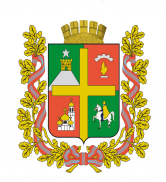 П О С Т А Н О В Л Е Н И Е
АДМИНИСТРАЦИИ ГОРОДА СТАВРОПОЛЯ
СТАВРОПОЛЬСКОГО КРАЯ28.12.2023                   г. Ставрополь                  № 2829 О внесении изменений в постановление администрации города Ставрополя от 06.09.2019 № 2498 «Об утверждении плана мероприятий 
(«дорожной карты») по содействию развитию конкуренции 
в городе Ставрополе»В соответствии с распоряжением Губернатора Ставропольского края 
от 10 сентября 2019 г. № 466-р «О некоторых мерах по внедрению 
стандарта развития конкуренции в субъектах Российской Федерации 
в Ставропольском крае»ПОСТАНОВЛЯЮ:Внести в постановление администрации города Ставрополя 
от 06.09.2019 № 2498 «Об утверждении плана мероприятий 
(«дорожной карты») по содействию развитию конкуренции 
в городе Ставрополе» (далее – постановление) следующие изменения:	1) приложение 1 «Перечень товарных рынков для содействия развитию конкуренции в городе Ставрополе» к постановлению изложить в новой редакции согласно приложению 1; 2) приложение 2 «План мероприятий («дорожная карта») 
по содействию развитию конкуренции в городе Ставрополе» 
к постановлению изложить в новой редакции согласно приложению 2.2. Настоящее постановление вступает в силу со дня его подписания.3. Контроль исполнения настоящего постановления возложить 
на первого заместителя главы администрации города Ставрополя 
Грибенника А.Д.Глава города  Ставрополя	                                                              И.И. УльянченкоПЕРЕЧЕНЬтоварных рынков для содействия развитию конкуренции в городе СтаврополеЗаместитель главыадминистрации города Ставрополя                                                                                                                          М.С. ДубровинПЛАНмероприятий («дорожная карта») по содействию развитию конкуренции в городе Ставрополе Примечание:1. Мероприятия, предусмотренные утвержденными в установленном порядке программными документами администрации города Ставрополя, реализация которых оказывает влияние на состояние конкуренции в городе Ставрополе, приведены в приложении 1 к Плану мероприятий («дорожной карте») по содействию развитию конкуренции в городе Ставрополе.2. Информация о текущей ситуации и проблематике на товарных рынках в городе Ставрополе приведена 
в приложении 2 к Плану мероприятий («дорожной карте») по содействию развитию конкуренции в городе Ставрополе.Заместитель главыадминистрации города Ставрополя                                                                                                                         М.С. ДубровинПервый заместитель главыадминистрации города Ставрополя                                                                                                                           Д.Ю. СеменовМЕРОПРИЯТИЯ,предусмотренные утвержденными в установленном порядке программными документами администрации города Ставрополя, реализация которых оказывает влияние на состояние конкуренции в городе СтаврополеИНФОРМАЦИЯо текущей ситуации и проблематике на товарных рынкахв городе Ставрополе1. Рынок услуг дошкольного образованияСистема дошкольного образования в городе Ставрополе по состоянию на 01 января 2022 года представлена 74 муниципальными дошкольными образовательными учреждениями города Ставрополя и 1 частной образовательной организацией, реализующими образовательные программы дошкольного образования. Муниципальные дошкольные образовательные учреждения города Ставрополя, осуществляющие образовательную деятельность по образовательным программам дошкольного образования, посещают 26 768 детей в возрасте от 1,5 до 8 лет. Конкуренция между муниципальными и частными дошкольными образовательными организациями города Ставрополя возможна только за ограниченное количество потребителей услуг, имеющих возможность нести дополнительные затраты.2. Рынок услуг общего образованияНа территории города Ставрополя осуществляют образовательную деятельность 43 муниципальных общеобразовательных учреждения города Ставрополя и 2 частные образовательные организации, реализующие программы начального общего, основного общего и среднего общего образования. Численность обучающихся составляет 52 547 человек. Конкуренция между муниципальными и частными общеобразовательными организациями города Ставрополя возможна только за ограниченное количество потребителей услуг, имеющих возможность нести дополнительные затраты.3. Рынок услуг дополнительного образования детейВ городе Ставрополе функционируют 17 учреждений дополнительного образования города Ставрополя. Также реализуются услуги в получении дополнительного образования в общеобразовательных учреждениях города Ставрополя, что представляет собой целостную систему реализации данного вида услуг:МБУ ДО «Детская музыкальная школа № 1»;МБУ ДО «Детская школа искусств № 2»; МБУ ДО «Детская школа искусств»; МБУ ДО «Детская школа искусств № 4»; МБУ ДО «Детская школа искусств № 5»; МБУ ДО «Детская художественная школа»; МБУ ДО «Детская хореографическая школа».Общий охват детей по программам дополнительного образования составил 25490 человек. Муниципальные школы искусств реализуют 34 предпрофессиональные программы по видам искусств и общеразвивающие программы эстетического направления. В настоящее время дополнительное образование в сфере культуры получает 4698 детей. Из них: 3097 обучается на бюджетных, 1729 – 
на хозрасчетных отделениях. Основными факторами конкуренции на рынке услуг дополнительного образования детей может служить территориальная доступность учреждения дополнительного образования.4. Рынок услуг детского отдыха и оздоровленияВ летний период 2022 года в городе Ставрополе организована 
работа 43 оздоровительных лагерей различного профиля.В третью смену была организована работа двух лагерей: городского оздоровительного лагеря «Веселый улей» на базе муниципального автономного учреждения дополнительного образования Ставропольского Дворца детского творчества, муниципального автономного учреждения дополнительного образования оздоровительно-образовательного центра «Лесная поляна» города Ставрополя.В учреждениях дополнительного образования и детско-юношеских спортивных школах будут функционировать профильные отряды 
по различным направлениям.Традиционно в летний период в микрорайонах города Ставрополя было открыто 115 спортивных площадок с охватом более 11000 человек, 18 комнат школьника и 7 подростковых клубов, на базе которых функционировали игровые площадки и кружки различной направленности. 5. Рынок услуг розничной торговли лекарственными препаратами, медицинскими изделиями и сопутствующими товарамиВ городе Ставрополе осуществляют свою деятельность 60 организаций, которые оказывают услуги по розничной торговле лекарственными препаратами, медицинскими изделиями и сопутствующими товарами.Рынок характеризуется высоким уровнем развития конкуренции. Доля негосударственных аптечных организаций, осуществляющих розничную торговлю фармацевтической продукцией, в общем количестве аптечных организаций, осуществляющих розничную торговлю фармацевтической продукцией, составляет 98 процентов. 6. Рынок ритуальных услугЧисленность постоянного населения города Ставрополя по состоянию на 01.01.2022 составила 458,48 тыс. человек. Плотность населения – 
1612,6 человека на квадратный километр. В городе Ставрополе проживает более 16 процентов населения Ставропольского края. Ежегодно в городе Ставрополе, по меньшей мере, 3 гектара земли отводится под захоронение. В 2017 году под захоронение был приобретен участок общей площадью 33 гектара.По состоянию на 01.01.2022 деятельность на рынке ритуальных услуг города Ставрополя осуществляет единственное муниципальные унитарное предприятие города Ставрополя «Обелиск». Доходы указанного предприятия за 2021 год составили 48 600,00 тыс. рублей.7. Рынок теплоснабжения (производство тепловой энергии)Акционерное общество «Теплосеть» (далее - АО «Теплосеть») 
является основной теплоснабжающей организацией, обеспечивающей 
около 80 процентов полезного отпуска тепловой энергии потребителям города Ставрополя. Обеспечение теплоэнергией производится 
от 73 котельных, находящихся в аренде у АО «Теплосеть», из них:8 районных котельных мощностью свыше 30 гигакалорий в час, 
с коэффициентом полезного действия (далее - КПД) 89 - 92 процента;33 квартальные котельные мощностью до 30 гигакалорий в час, 
с КПД 85 - 92 процента;32 котельные малой мощности.Протяженность тепловых сетей, обслуживаемых АО «Теплосеть», составляет 228,8 км (в двухтрубном исчислении), из которых 34 процента находятся в ветхом состоянии, так как полностью отработали свой эксплуатационный ресурс.Также на территории города Ставрополя расположены 
3 хозяйствующих субъекта частной формы собственности, осуществляющих подачу тепловой энергии потребителям.Ограничение темпов роста тарифов на коммунальные ресурсы индексами изменения размера вносимой гражданами платы за коммунальные услуги в среднем по субъектам Российской Федерации ежегодно утверждается Правительством Российской Федерации.Состояние коммунальной инфраструктуры характеризуется высоким уровнем износа, низким коэффициентом полезного действия 
и использования мощностей, большими потерями тепловой энергии. 
В этой связи существует необходимость повышения энергетической эффективности в системе теплоснабжения города Ставрополя с улучшением следующих показателей:доля потерь тепловой энергии при ее передаче в общем объеме переданной тепловой энергии;удельный расход электрической энергии, используемой при передаче тепловой энергии в системах теплоснабжения;удельный расход топлива на выработку тепловой энергии 
на котельных.8. Рынок услуг по сбору и транспортированиютвердых коммунальных отходовВ соответствии с Федеральным законом от 24 июня 1998 г. № 89-ФЗ «Об отходах производства и потребления» с 1 января 2018 года 
по 1 января 2032 года всю деятельность по обращению с твердыми коммунальными отходами (далее – ТКО) (сбор, транспортирование, обработка, утилизация, обезвреживание, захоронение) центрально обеспечивает единый региональный оператор. Рынок услуг по сбору и транспортированию ТКО в городе Ставрополе характеризуется низкой конкурентоспособностью.Основными барьерами входа новых хозяйствующих субъектов на рынок по сбору и транспортировке ТКО являются административные барьеры - получение лицензии и процедура получения земельного участка.Экономическими барьерами являются значительный размер первоначального капитала для создания предприятия по вывозу, переработке и захоронению отходов, большие сроки окупаемости капитальных вложений для покупки специального оборудования и специального автотранспорта.При низкой конкуренции стоимость входа на рынок переработки 
ТКО достаточно велика. Для открытия мусоросортировочного комплекса 
и строительства мусороперерабатывающего завода требуются очень большие финансовые вложения. Наиболее прибыльным видом бизнеса 
на сегодняшний день является специализация на переработке определенного вида отходов, но только в том случае, если есть гарантированный доступ 
к этим отходам.9. Рынок выполнения работ по благоустройству городской средыПриоритетом благоустройства территории города Ставрополя является создание безопасных и комфортных условий для проживания, трудовой деятельности и досуга населения города Ставрополя, в том числе обеспечение надлежащего технического и санитарно-гигиенического состояния дворовых территорий многоквартирных домов и мест массового пребывания людей.Так, в городе Ставрополе имеются дворовые территории, прилегающие к многоквартирным домам, и территории соответствующего функционального назначения (площади, центральные улицы, пешеходные зоны, скверы, парки, иные территории), которые требуют комплексного подхода к благоустройству. С целью повышения удовлетворенности населения города Ставрополя состоянием городской среды администрацией города Ставрополя в 2022 году был проведен прием предложений от граждан о включении общественных территорий в перечень общественных территорий, подлежащих первоочередному благоустройству в 2023 году. В данном мероприятии приняло участие 24 550 человек. На основании поступивших предложений утвержден перечень из трех общественных территорий, который 
был представлен гражданам на голосование в период с 15 апреля 
по 30 мая 2022 года. В голосовании приняло участие около 80 000 человек.10. Рынок выполнения работ по содержанию и текущему ремонту общего имущества собственников помещений в многоквартирном домеСогласно государственной информационной системе жилищно-коммунального хозяйства жилищный фонд города Ставрополя за 2021 год составил 27 937 домов общей площадью 14 235 тыс. кв. м, в том числе 
2 947 многоквартирных домов площадью 10 772,74 тыс. кв. м (75,7 процента от общей площади жилищного фонда города Ставрополя). При этом износ свыше 70 процентов имеют 122 многоквартирных дома, которые необходимо поддерживать в пригодном для проживания состоянии.Аварийные жилые дома создают угрозу безопасности жизни 
и здоровью граждан, ухудшает внешний облик города Ставрополя, сдерживает развитие систем коммунальной инфраструктуры города Ставрополя.Для приведения жилищного фонда города Ставрополя в нормативное техническое состояние необходимо проведение масштабных ремонтных работ общего имущества многоквартирных домов с использованием современных строительных материалов и технологий, энергоэффективных решений.По состоянию на 01.01.2022 на территории города Ставрополя осуществляли деятельность 373 организации жилищно-коммунального комплекса, в том числе 122 управляющие компании. 11. Рынок архитектурно-строительного проектированияВ период с 01.01.2019 года по настоящее время в рамках заключения муниципального контракта разработана проектно-сметная документация для реализации следующих объектов:«Строительство муниципального образовательного учреждения средней общеобразовательной школы по ул. Чапаева в 490 квартале города Ставрополя»;«Строительство надземного пешеходного перехода через автомобильные дороги по ул. Балакирева, ул. Кавалерийской,
пр. Лесной Кордон в городе Ставрополе»;«Строительство детского дошкольного учреждения на 270 мест 
по ул. Якова Андрюшина в г. Ставрополе».12. Рынок купли-продажи электрической энергии (мощности) 
на розничном рынке электрической энергии (мощности) Общая протяженность электрических сетей в городе Ставрополе составляет около 2,7 тыс. километров. Ежегодно город потребляет более 985,61 млн. кВт ч. Основными поставщиками электроэнергии в городе Ставрополе являются следующие организации: ПАО «Ставропольэнергосбыт», 
ГУП СК «Ставрополькоммунэлектро».Ключевой показатель конкуренции – 100 процентов.На территории города Ставрополя реализуется политика энергосбережения в соответствии с  Федеральным законом 
от 23 ноября 2009 года № 261-ФЗ «Об энергосбережении и о повышении энергетической эффективности и о внесении изменений в отдельные законодательные акты Российской Федерации». Ежегодно проводится комплекс мероприятий по энергосбережению и повышению энергетической эффективности, финансовое обеспечение которых производится за счет средств бюджета города Ставрополя, собственников помещений 
в многоквартирных домах и ресурсоснабжающих организаций.13. Рынок оказания услуг по перевозке пассажиров и багажа легковым такси по территории городаНа территории города Ставрополя услуги по перевозке пассажиров 
и багажа легковым такси оказывают 213 субъектов малого и среднего предпринимательства. С точки зрения развития конкуренции рынок является достаточно развитым, при этом доля организаций частного сектора 
на данном рынке составляет 100 процентов.Существует ряд проблем, решение которых должно способствовать развитию рынка оказания услуг по перевозке пассажиров и багажа легковым такси:отсутствие в законодательстве на федеральном и региональном уровне норм, в соответствии с которыми должен быть обеспечен уровень безопасности пассажиров;низкое качество оказания услуг; справедливая конкуренция (присутствие на рынке нелегальных перевозчиков, которые не несут расходы на оборудование автомобиля опознавательным фонарем оранжевого цвета, нанесение на кузов автомобиля цветографической схемы, приобретение кассового аппарата либо квитанций в форме бланков строгой отчетности, таксометра, на обеспечение технического обслуживания и ремонта, контроля технического состояния автомобиля, обеспечение прохождения водителями предрейсового медицинского осмотра);отсутствие государственной поддержки в сфере перевозки пассажиров и багажа легковым такси.14. Рынок услуг связи, в том числе услуг по предоставлениюширокополосного доступа к информационно-телекоммуникационной сети «Интернет»На территории города Ставрополя 12 операторов связи имеют лицензии на предоставление услуг местной связи, из которых крупные: закрытое акционерное общество «ТЕЛКО», публичное акционерное общество «Вымпел-Коммуникации», публичное акционерное общество «Ростелеком»; общество с ограниченной ответственностью «СЕТЬ», публичное акционерное общество «МегаФон».7 компаний имеют лицензии на предоставление услуг междугородной и международной телефонной связи: акционерное общество «Компания ТрансТелеКом», закрытое акционерное общество «Синтерра-Кавказ», публичное акционерное общество «Вымпел-Коммуникации», открытое акционерное общество «Межрегиональный ТранзитТелеком», публичное акционерное общество «Мобильные ТелеСистемы», публичное акционерное общество «Ростелеком», публичное акционерное общество «МегаФон».Услуги беспроводной связи GSM, UMTS и 4G предоставляют 
3 оператора: публичное акционерное общество «Вымпел-Коммуникации», публичное акционерное общество «Мобильные ТелеСистемы», публичное акционерное общество «МегаФон».18 операторов имеют действующие лицензии на услуги по передаче данных: акционерное общество «Компания ТрансТелеКом», закрытое акционерное общество «Сетьтелеком», закрытое акционерное общество «Соединения и связь Ставрополья»; закрытое акционерное общество «СтавСвязьИнформ», публичное акционерное общество 
«Вымпел-Коммуникации», публичное акционерное общество «Мобильные ТелеСистемы», акционерное общество «РТКомм.ру», публичное акционерное общество «Ростелеком», открытое акционерное общество «Старт Телеком», общество с ограниченной ответственностью «Компьютерные коммуникационные системы»; общество с ограниченной ответственностью «Первое цифровое телевидение», общество 
с ограниченной ответственностью «РОЙЛКОМ», общество с ограниченной ответственностью «СЕТЬ», общество с ограниченной ответственностью «Ставропольские коммуникации»; общество с ограниченной ответственностью «Телеком ТЗ», общество с ограниченной ответственностью «Эквант», публичное акционерное общество «МегаФон»; Федеральное государственное автономное образовательное учреждение высшего образования «Северо-Кавказский федеральный университет».15. Рынок дорожной деятельности (за исключением проектирования)По территории города Ставрополя проходит сеть автомобильных дорог общего пользования местного значения с твердым покрытием протяженностью 411,60 км, из них 6,35 км – федеральные трассы.Эффективность расходования денежных средств является важным фактором, влияющим на уровень конкуренции в дорожной отрасли. В целях повышения добросовестной конкуренции в дорожной отрасли осуществляются мероприятия по совершенствованию механизма 
и расширению сферы применения контролируемой конкуренции 
при размещении муниципальных заказов на дорожные работы и услуги.Одним из основных направлений развития конкуренции на рынке дорожной деятельности (за исключением проектирования) является повышение прозрачности, открытости процедуры торгов, в том числе совершенствование информационных ресурсов для субъектов малого 
и среднего предпринимательства с целью доступа к муниципальным закупкам.За 2021 год на территории города Ставрополя отремонтировано порядка 360,0 тыс. кв. м автомобильных дорог общего пользования местного значения за счет средств федерального, краевого и местного бюджетов.16. Сфера наружной рекламыНа территории города Ставрополя предприятий с государственным 
и муниципальным участием, осуществляющих деятельность в сфере наружной рекламы, не имеется.Доля частных хозяйствующих субъектов, осуществляющих деятельность в сфере наружной рекламы на территории города Ставрополя, составляет 100 процентов.За 2021 год демонтировано 198 рекламных конструкций формата 
3 х 6 метров и более, 6 рекламных конструкций формата 1,2 х 1,8 метра. 
В результате проведенной работы на территории города Ставрополя демонтированы все рекламные конструкции, эксплуатируемые 
без разрешительной документации.Также в 2021 году демонтировано 198 рекламных конструкций на фасадах зданий. Рынок оказания услуг по ремонту автотранспортных средствОбъем рынка услуг по обслуживанию и ремонту автотранспортных средств по праву считается неиссякаемым. Ежегодно количество новых автомобилей, оформляемых автовладельцами, растет. К емкости рынка следует прибавить оборот автомобилей вторичного сегмента, нуждающегося в более серьезном сервисе. В городе Ставрополе осуществляют деятельность 82 хозяйствующих субъекта, оказывающие услуги по ремонту автотранспортных средств. 
Из них доля организаций частной формы собственности составляет 
99,9 процента. Соответственно, удельный вес государственных 
и муниципальных предприятий на рынке за 2021 год составил 0,1 процента (ГУП СК «Ставропольское троллейбусной предприятие»).По результатам мониторинга состояния конкуренции на рынке оказания услуг по ремонту автотранспортных средств за прошедший год определено:административные барьеры доступа на рынок новых участников отсутствуют;административные барьеры ведения бизнеса на рынке отсутствуют;ключевые проблемы и факторы, препятствующие развитию конкуренции на рынке, отсутствуют. В целом, исходя из результатов мониторинга состояния конкуренции на рынке оказания услуг по ремонту автотранспортных средств в 2021 году, уровень развития конкуренции на рынке является высоким.  Рынок кадастровых и землеустроительных работКадастровую деятельность в соответствии с требованиями Федерального закона от 24 июля 2007 года № 221-ФЗ «О кадастровой деятельности» вправе выполнять только кадастровые инженеры. При этом кадастровые услуги могут оказывать как кадастровые инженеры, действующие в качестве индивидуальных предпринимателей, так 
и инженеры, осуществляющие деятельность в качестве работников юридического лица. На территории города Ставрополя кадастровую деятельность осуществляют 234 кадастровых инженера, государственное бюджетное учреждения Ставропольского края «Ставкрайимущество», а также муниципальное унитарное предприятие «Земельная палата», которая 
в соответствии с Уставом, являясь специализированной муниципальной коммерческой организацией, выполняет проектные и изыскательские работы для строительства, геодезические работы, технический учет и техническую инвентаризацию объектов недвижимого имущества, реализует программы 
в области землепользования и строительства на территории муниципального образования города Ставрополя.Несмотря на положительные тенденции развития рынка, существуют факторы, препятствующие его развитию: снижение количества заказов на выполнение работ в связи 
с сокращением объектов, требующих постановки на кадастровый учет;недостаточный уровень квалификации кадастровых инженеров.Рынок жилищного строительства (за исключениеминдивидуального жилищного строительства)Строительство жилья осуществляется строительными организациями 
и физическими лицами, ведущими строительство многоквартирных 
и усадебных жилых домов на территории города Ставрополя, за счет собственных средств без привлечения финансирования из бюджета муниципального образования города Ставрополя Ставропольского края.Доля организаций частной формы собственности в сфере жилищного строительства (за исключением индивидуального жилищного строительства) на территории города Ставрополя составляет 100 процентов. Рынок производства бетонаПо данным Единого реестра субъектов малого и среднего предпринимательства по состоянию на 01 декабря 2021 года на территории города Ставрополя зарегистрировано 23 хозяйствующих субъекта по виду деятельности «Производство товарного бетона».          В условиях конкурентной рыночной борьбы легализованные производители бетона находятся в затруднительном положении 
в силу следующего обстоятельства - спрос на товарный бетон у строителей носит сезонный характер, низкая температура атмосферного воздуха 
с декабря до марта приводит к резкому снижению потребности в товарном бетоне. Рынок легкой промышленности Согласно данным Единого реестра субъектов малого 
и среднего предпринимательства в городе Ставрополе зарегистрировано 
140 субъектов, из которых 31 – юридические лица, 109 - индивидуальные предприниматели.На сегодняшний день согласно статистическим показателям мониторинга процессов в отдельных отраслях промышленности 
наблюдается положительная динамика показателя в текстильном 
и швейном производстве. По итогам работы за 2021 год индекс промышленного производства в отраслях легкой промышленности 
по сравнению с показателем за 2020 год составил: - производство текстильных изделий – 207,0 процентов; - производство одежды – 142,8  процента; - производство кожи и изделий из кожи – 59,1 процента. Рынок характеризуется достаточно развитым состоянием конкурентной среды: 31 процент предпринимателей отмечают высокий уровень развития конкуренции на рынке, 45 процентов потребителей удовлетворены возможностью выбора товаров на данном рынке. В результате проведенного мониторинга выявлено, что доля организаций частного сектора на рынке составляет 100 процентов, государственные и муниципальные предприятия отсутствуют. Факторы, влияющие на развитие конкуренции:техническая и технологическая отсталость легкой промышленности 
от зарубежных стран, выражаемая в высокой энергоемкости и трудоемкости производства, высоких ценах на сырье; обострение конкуренции на внутреннем рынке;социальная и кадровая проблема, проявляющаяся в ежегодном оттоке рабочих кадров, приводящем к дефициту высококвалифицированных специалистов в отрасли легкой и текстильной промышленности, 
что не позволяет предприятиям легкой промышленности удовлетворить растущий спрос на продукцию отрасли в рамках реализуемой государственной программы импортозамещения.        Приложение 1к постановлению администрациигорода Ставрополя от  28.12.2023   № 2829     к       .2021    № №п/пНаименованиетоварного рынкаНаименование ключевогопоказателяЕдиница измерения ключевого показателяЗначение ключевогопоказателя по годамЗначение ключевогопоказателя по годамЗначение ключевогопоказателя по годамЗначение ключевогопоказателя по годамОтветственный исполнитель (исполнители)№п/пНаименованиетоварного рынкаНаименование ключевогопоказателяЕдиница измерения ключевого показателя2023202320242025Ответственный исполнитель (исполнители)1234567891.Рынок услуг дошкольного образованиядоля обучающихся дошкольного возраста в частных образовательных организациях,                                       у индивидуальных предпринимателей, реализующих основные общеобразовательные программы - образовательные программы дошкольного образования, в общей численности обучающихся дошкольного возраста в образовательных организациях, у индивидуальных предпринимателей, реализующих основные общеобразовательные программы - образовательные программы  дошкольного образованияединиц1111комитет образования администрации города Ставрополя1.Рынок услуг дошкольного образованиядоля обучающихся дошкольного возраста в частных образовательных организациях,                                       у индивидуальных предпринимателей, реализующих основные общеобразовательные программы - образовательные программы дошкольного образования, в общей численности обучающихся дошкольного возраста в образовательных организациях, у индивидуальных предпринимателей, реализующих основные общеобразовательные программы - образовательные программы  дошкольного образованияпроцентов0,91,01,01,1комитет образования администрации города Ставрополядоля обучающихся дошкольного возраста в частных образовательных организациях,                                       у индивидуальных предпринимателей, реализующих основные общеобразовательные программы - образовательные программы дошкольного образования, в общей численности обучающихся дошкольного возраста в образовательных организациях, у индивидуальных предпринимателей, реализующих основные общеобразовательные программы - образовательные программы  дошкольного образования2.Рынок услуг общего образованиядоля обучающихся в частных образовательных организациях, реализующих основные общеобразовательные программы - образовательные программы начального общего, основного общего, среднего общего образования, в общем числе обучающихся в образовательных организациях, реализующих основные общеобразовательные программы - образовательные программы начального общего, основного общего, среднего общего образованияединиц2344комитет образования администрации города Ставрополя2.Рынок услуг общего образованиядоля обучающихся в частных образовательных организациях, реализующих основные общеобразовательные программы - образовательные программы начального общего, основного общего, среднего общего образования, в общем числе обучающихся в образовательных организациях, реализующих основные общеобразовательные программы - образовательные программы начального общего, основного общего, среднего общего образованияпроцентов0,40,50,50,6комитет образования администрации города Ставрополя3.Рынок услуг дополнительного образования детейдоля организаций частной формы собственности в сфере услуг дополнительного образования детейпроцентов5,05,05,55,5комитет образования администрации города Ставрополя, комитет культуры и молодежной политики администрации города Ставрополя4.Рынок услуг детского отдыха и оздоровления доля организаций отдыха и оздоровления детей частной формы собственностипроцентов7,57,87,88,0комитет образования администрации города Ставрополя5.Рынок услуг розничной торговли лекарственными препаратами, медицинскими изделиями и сопутствующими товарамидоля организаций частной   формы собственности в  сфере  услуг розничной  торговли лекарственными препаратами, медицинскими изделиями и сопутствующими товарамипроцентов98,098,198,198,2комитет экономического развития и торговли администрации города Ставрополя 6.Рынок ритуальных услугдоля организаций частной формы собственности в сфере ритуальных услугпроцентов90,092,094,095,0комитет городского хозяйства администрации города Ставрополя7.Рынок теплоснабжения (производство тепловой энергии)доля организаций частной формы собственности в сфере теплоснабжения (производства тепловой энергии)процентов80,080,080,080,0комитет городского хозяйства администрации города Ставрополя8.Рынок услуг по сбору и транспортированию твердых коммунальных отходовдоля организаций частной формы собственности в сфере услуг по сбору и транспортированию твердых коммунальных отходовпроцентов100,0100,0100,0100,0комитет городского хозяйства администрации города Ставрополя9.Рынок выполнения работ по благоустройству городской средыдоля организаций частной формы собственности в сфере выполнения работ по благоустройству городской средыпроцентов89,090,091,092,0комитет городского хозяйства администрации города Ставрополя10.Рынок выполнения работ по содержанию и текущему ремонту общего имущества собственников помещений в многоквартирном домедоля организаций частной формы собственности в сфере выполнения работ по содержанию и текущему ремонту общего имущества собственников помещений в многоквартирном домепроцентов100,0100,0100,0100,0комитет городского хозяйства администрации города Ставрополя11.Рынок архитектурно-строительного проектированиядоля организаций частной формы собственности в сфере архитектурно-строительного проектированияпроцентов99,399,499,499,5комитет градостроительства администрации города Ставрополя12.Рынок купли-продажи  электрической энергии (мощности) на розничном рынке электрической энергии (мощности) доля организаций частной формы собственности в сфере купли-продажи электрической энергии (мощности) на розничном рынке электрической энергии (мощности)процентов100,0100,0100,0100,0комитет городского хозяйства администрации города Ставрополя13.Рынок оказания услуг по перевозке пассажиров и багажа легковым такси по территории города доля организаций частной формы собственности в сфере оказания услуг по перевозке пассажиров и багажа легковым такси на территории субъекта Российской Федерациипроцентов100,0100,0100,0100,0комитет экономического развития и торговли администрации города Ставрополя 14.Рынок услуг связи, в том числе услуг по предоставлению широкополосного доступа к информационно-телекоммуникационной сети «Интернет»доля удовлетворенных заявлений операторов связи на размещение сетей и сооружений связи на объектах государственной и муниципальной  собственностипроцентов20,020,020,020,0комитет по управлению муниципальным имуществом города Ставрополя;комитет экономического развития и торговли администрации города Ставрополя14.Рынок услуг связи, в том числе услуг по предоставлению широкополосного доступа к информационно-телекоммуникационной сети «Интернет»доля организаций частной формы собственности в сфере оказания услуг по предоставлению широкополосного доступа к информационно-телекоммуникационной сети «Интернет»процентов98,098,098,098,0комитет по управлению муниципальным имуществом города Ставрополя;комитет экономического развития и торговли администрации города Ставрополя15.Рынок дорожной деятельности (за исключением проектирования)доля организаций частной формы собственности в сфере дорожной деятельности (за исключением проектирования)процентов100,0100,0100,0100,0комитет городского хозяйства администрации города Ставрополя16.Сфера наружной рекламыдоля организаций частной формы собственности в сфере наружной рекламыпроцентов100,0100,0100,0100,0комитет градостроительства администрации города Ставрополя17.Рынок оказания услуг по ремонту автотранспортных средствдоля организаций частной формы собственности в сфере оказания услуг по ремонту автотранспортных средствпроцентов99,999,999,999,9комитет экономического развития и торговли администрации города Ставрополя18.Рынок кадастровых и землеустроительных работдоля организаций частной формы собственности в сфере кадастровых и землеустроительных работпроцентов80,082,085,086,0комитет по управлению муниципальным имуществом города Ставрополя,комитет экономического развития и торговли администрации города Ставрополя19.Рынок жилищного строительства(за исключением  индивидуального жилищного строительства)доля организаций частной формы собственности в сфере жилищного строительства (за исключением индивидуального жилищного строительства)процентов100,0100,0100,0100,0комитет градостроительства администрации города Ставрополя 20.Рынок производства бетонадоля организаций частной формы собственности в сфере производства бетонапроцентов100,0100,0100,0100,0комитет экономического развития и торговли администрации города Ставрополя21.Рынок легкой промышленностидоля организаций частной формы собственности в сфере легкой промышленностипроцентов100,0100,0100,0100,0комитет экономического развития и торговли администрации города СтаврополяВ        Приложение 2к постановлению администрациигорода Ставрополя от   28.12.2023    № 2829к       .2021    № № п/пНаименование мероприятияОтветственныйисполнитель (исполнители) мероприятияСрок исполнения мероприятияОжидаемый результат исполнениямероприятия123451. Мероприятия по содействию развитию конкуренции на товарных рынках в городе Ставрополе1. Мероприятия по содействию развитию конкуренции на товарных рынках в городе Ставрополе1. Мероприятия по содействию развитию конкуренции на товарных рынках в городе Ставрополе1. Мероприятия по содействию развитию конкуренции на товарных рынках в городе Ставрополе1. Мероприятия по содействию развитию конкуренции на товарных рынках в городе СтаврополеРынок услуг дошкольного образованияРынок услуг дошкольного образованияРынок услуг дошкольного образованияРынок услуг дошкольного образованияРынок услуг дошкольного образования1.Привлечение руководителей частных поставщиков дошкольных образовательных услуг, а также услуг по присмотру и уходу за детьми дошкольного возраста к участию в педагогических мероприятиях (конференции, круглые столы, семинары и др.)комитет образования администрации города Ставрополя2023 - 2025 годыобеспечение условий для функционирования и повышение качества предоставляемых услуг дошкольных образовательных организаций частной формы собственности2.Оказание консультационной и методической помощи субъектам предпринимательской деятельности по вопросам создания частных дошкольных образовательных организацийкомитет образования администрации города Ставрополя2023 - 2025 годыповышение качества предоставляемых услуг негосударственными организациями, предоставляющих услуги в сфере дошкольного образования2. Рынок услуг общего образования2. Рынок услуг общего образования2. Рынок услуг общего образования2. Рынок услуг общего образования2. Рынок услуг общего образования3.Мониторинг деятельности негосударственных организаций, осуществляющих образовательную деятельность по основным общеобразовательным программам начального общего, основного общего, среднего общего образования в городе Ставрополекомитет образования администрации города Ставрополя2023 - 2025 годыподготовка информационно-аналитических материалов3. Рынок услуг дополнительного образования детей3. Рынок услуг дополнительного образования детей3. Рынок услуг дополнительного образования детей3. Рынок услуг дополнительного образования детей3. Рынок услуг дополнительного образования детей4.Привлечение руководителей частных организаций, осуществляющих образовательную деятельность по дополнительным общеобразовательным программам в городе Ставрополе, к участию в семинарах, совещаниях, конференциях, форумахкомитет образования администрации города Ставрополя2023 - 2025 годыувеличение удельного веса численности детей, которым оказаны услуги дополнительного образования частными организациями, осуществляющими образовательную деятельность по дополнительным общеобразовательным программам в городе Ставрополе, в общей численности детей, которым оказаны услуги дополнительного образования организациями всех форм собственности в городе Ставрополе5.Развитие организаций, осуществляющих образовательную деятельность по техническому и научно-техническому творчеству детей и молодежикомитет образования администрации города Ставрополя, комитет культуры 
и молодежной политики администрации  города Ставрополя2023 - 2025 годыувеличение численности детей и молодежи в возрасте от 5 до 18 лет, проживающих на территории города Ставрополя и получающих образовательные услуги в сфере технического и научно-технического творчества детей и молодежи6.Формирование и ежегодная актуализация единого реестра организаций, осуществляющих образовательную деятельность по дополнительным общеобразовательным программам в городе Ставрополекомитет образования администрации города Ставрополя2023 - 2025 годыповышение информированности населения города Ставрополя об организациях, осуществляющих образовательную деятельность по дополнительным общеобразовательным программам в городе Ставрополе4. Рынок услуг детского отдыха и оздоровления4. Рынок услуг детского отдыха и оздоровления4. Рынок услуг детского отдыха и оздоровления4. Рынок услуг детского отдыха и оздоровления4. Рынок услуг детского отдыха и оздоровления7.Информационно-методическоеобеспечение оздоровительной кампании детейкомитет образования администрации города Ставрополя2023 - 2025 годыинформационная и методическая поддержка мероприятий оздоровительной кампании детей5. Рынок услуг розничной торговли лекарственными препаратами,медицинскими изделиями и сопутствующими товарами5. Рынок услуг розничной торговли лекарственными препаратами,медицинскими изделиями и сопутствующими товарами5. Рынок услуг розничной торговли лекарственными препаратами,медицинскими изделиями и сопутствующими товарами5. Рынок услуг розничной торговли лекарственными препаратами,медицинскими изделиями и сопутствующими товарами5. Рынок услуг розничной торговли лекарственными препаратами,медицинскими изделиями и сопутствующими товарами8.Проведение мониторинга текущего состояния и развития конкурентной среды на рынке услуг розничной торговли лекарственными препаратами, медицинскими изделиями и сопутствующими товарамикомитет городского хозяйства администрации города Ставрополя 2023 - 2025 годыподдержание доли присутствия на рынке услуг розничной торговли лекарственными препаратами, медицинскими изделиями и сопутствующими товарами организаций частной формы собственности в общем количестве хозяйствующих субъектов6. Рынок ритуальных услуг6. Рынок ритуальных услуг6. Рынок ритуальных услуг6. Рынок ритуальных услуг6. Рынок ритуальных услуг9.Формирование и актуализация реестра специализированных служб по вопросам похоронного делакомитет городского хозяйства администрации города Ставрополя2023 - 2025 годыподдержание доли организаций частной формы собственности на рынке ритуальных услуг по организации похорон и установке надмогильных сооружений10.Информация о порядке предоставления ритуальных услуг и стоимости услуг, предоставляемых согласно гарантированному перечню услуг по погребениюкомитет городского хозяйства администрации города Ставрополя2023 - 2025 годыинформирование граждан о порядке действий в случае смерти близкого человека, размещение информации на официальном сайте муниципального образования7. Рынок теплоснабжения (производство тепловой энергии)7. Рынок теплоснабжения (производство тепловой энергии)7. Рынок теплоснабжения (производство тепловой энергии)7. Рынок теплоснабжения (производство тепловой энергии)7. Рынок теплоснабжения (производство тепловой энергии)11.Мониторинг достижения значений показателей энергосбережения и повышения энергетической эффективности организациями, осуществляющими деятельность по производству и (или) передаче тепловой энергии на территории города Ставрополякомитет городского хозяйства администрации города Ставрополя2023 - 2025 годыснижение производственных затрат, повышение экономической эффективности производства (реализации) тепловой энергии и применение энергосберегающих технологий;снижение трудоемкости процесса производства и передачи тепловой энергии8. Рынок услуг по сбору и транспортированию твердых коммунальных отходов8. Рынок услуг по сбору и транспортированию твердых коммунальных отходов8. Рынок услуг по сбору и транспортированию твердых коммунальных отходов8. Рынок услуг по сбору и транспортированию твердых коммунальных отходов8. Рынок услуг по сбору и транспортированию твердых коммунальных отходов12.Проведение мониторинга доли частного сектора на рынке услуг по сбору и транспортированию твердых коммунальных отходовкомитет городского хозяйства администрации города Ставрополя2023 - 2025 годыподдержание доли участия частных организаций в сфере транспортирования твердых коммунальных отходов13.Определение регионального оператора по обращению с твердыми коммунальными отходамикомитет городского хозяйства администрации города Ставрополя2023 - 2025 годыподдержание доли участия частных организаций в сфере транспортирования твердых коммунальных отходов9. Рынок выполнения работ по благоустройству городской среды9. Рынок выполнения работ по благоустройству городской среды9. Рынок выполнения работ по благоустройству городской среды9. Рынок выполнения работ по благоустройству городской среды9. Рынок выполнения работ по благоустройству городской среды14.Применение конкурентных способов при размещении муниципальных заказов на выполнение работ по благоустройству городской среды. Обеспечение доступа хозяйствующих субъектов к информации о планируемых закупках в сфере проведения работ по благоустройству городской средыкомитет городского хозяйства администрации города Ставрополя2023 - 2025 годыувеличение доли частных организаций на рынке выполнения работ по благоустройству городской среды15.Проведение опросов населения города Ставрополя для определения приоритетных проектов в сфере благоустройства городской средыкомитет городского хозяйства администрации города Ставрополя2023 - 2025 годыповышение уровня вовлеченности населения города Ставрополя в реализацию мероприятий по благоустройству городской среды;повышение удовлетворенности населения  города Ставрополя состоянием городской среды16.Проведение ежегодного мониторинга состояния конкурентной среды на рынке услуг по благоустройству городской средыкомитет городского хозяйства администрации города Ставрополя2023 - 2025 годыповышение удовлетворенности населения  города Ставрополя состоянием городской среды17.Вовлечение граждан и организаций 
в реализацию мероприятий 
по благоустройству дворовых 
и общественных территорий в городе Ставрополекомитет городского хозяйства администрации города Ставрополя2023 - 2025 годыповышение удовлетворенности населения  города Ставрополя состоянием городской среды10. Рынок выполнения работ по содержанию и текущему ремонту общегоимущества собственников помещений в многоквартирном доме10. Рынок выполнения работ по содержанию и текущему ремонту общегоимущества собственников помещений в многоквартирном доме10. Рынок выполнения работ по содержанию и текущему ремонту общегоимущества собственников помещений в многоквартирном доме10. Рынок выполнения работ по содержанию и текущему ремонту общегоимущества собственников помещений в многоквартирном доме10. Рынок выполнения работ по содержанию и текущему ремонту общегоимущества собственников помещений в многоквартирном доме18.Проведение открытого конкурса по отбору управляющей организации для управления многоквартирным домомкомитет городского хозяйства администрации города Ставрополя2023 - 2025 годысоздание условий для развития добросовестной конкуренции на рынке управляющих организаций для собственников помещений в многоквартирном доме11. Рынок архитектурно-строительного проектирования11. Рынок архитектурно-строительного проектирования11. Рынок архитектурно-строительного проектирования11. Рынок архитектурно-строительного проектирования11. Рынок архитектурно-строительного проектирования19.Проведение мониторинга текущего состояния и развития конкурентной среды на рынке архитектурно-строительного проектированиякомитет градостроительства администрации города Ставрополя2023 - 2025 годыувеличение доли присутствия на рынке архитектурно-строительного проектирования организаций частной формы собственности в общем количестве хозяйствующих субъектов12. Рынок купли-продажи электрической энергии (мощности) на розничном рынке электрической энергии (мощности)12. Рынок купли-продажи электрической энергии (мощности) на розничном рынке электрической энергии (мощности)12. Рынок купли-продажи электрической энергии (мощности) на розничном рынке электрической энергии (мощности)12. Рынок купли-продажи электрической энергии (мощности) на розничном рынке электрической энергии (мощности)12. Рынок купли-продажи электрической энергии (мощности) на розничном рынке электрической энергии (мощности)20.Проведение мониторинга доли частного сектора на рынке купли-продажи электрической энергии (мощности) на розничном рынке электрической энергии (мощности)комитет городского хозяйства администрации города Ставрополя2023 - 2025 годыподдержание доли присутствия частного сектора в сфере купли-продажи электрической энергии (мощности) на розничном рынке электрической энергии (мощности)13. Рынок оказания услуг по перевозке пассажиров и багажа легковым такси по территории города Ставрополя13. Рынок оказания услуг по перевозке пассажиров и багажа легковым такси по территории города Ставрополя13. Рынок оказания услуг по перевозке пассажиров и багажа легковым такси по территории города Ставрополя13. Рынок оказания услуг по перевозке пассажиров и багажа легковым такси по территории города Ставрополя13. Рынок оказания услуг по перевозке пассажиров и багажа легковым такси по территории города Ставрополя21.Оказание информационно-консультативной помощи хозяйствующим субъектам, осуществляющим деятельность на рынке оказания услуг по перевозке пассажиров и багажа легковым таксикомитет экономического развития  и торговли администрации города Ставрополя2023 - 2025 годыповышение удовлетворенности населения  города Ставрополя состоянием рынка оказания услуг по перевозке пассажиров и багажа легковым такси по территории города22.Оценка состояния конкурентной среды на рынке оказания услуг по перевозке пассажиров и багажа легковым таксикомитет экономического развития  и торговли администрации города Ставрополя2023 - 2025 годыувеличение доли присутствия на рынке оказания услуг по перевозке пассажиров и багажа легковым такси по территории       города Ставрополя, организаций частной формы собственности14. Рынок услуг связи, в том числе услуг по предоставлению широкополосного доступак информационно-телекоммуникационной сети «Интернет»14. Рынок услуг связи, в том числе услуг по предоставлению широкополосного доступак информационно-телекоммуникационной сети «Интернет»14. Рынок услуг связи, в том числе услуг по предоставлению широкополосного доступак информационно-телекоммуникационной сети «Интернет»14. Рынок услуг связи, в том числе услуг по предоставлению широкополосного доступак информационно-телекоммуникационной сети «Интернет»14. Рынок услуг связи, в том числе услуг по предоставлению широкополосного доступак информационно-телекоммуникационной сети «Интернет»23.Оказание содействия операторам связи в реализации инвестиционных проектов по строительству объектов связи на территории года Ставрополя, в том числе в размещении оборудования базовых станций на землях и объектах муниципальной собственности на территории города Ставрополя по мере поступления запросов от компаний-операторовкомитет экономического развития и торговли администрации города Ставрополя;комитет по управлению муниципальным имуществом города Ставрополя;комитет городского хозяйства администрации города Ставрополя2023 - 2025 годыреализация инвестиционных проектов на территории города Ставрополя, направленных на развитие сетей передачи данных15. Рынок дорожной деятельности (за исключением проектирования)15. Рынок дорожной деятельности (за исключением проектирования)15. Рынок дорожной деятельности (за исключением проектирования)15. Рынок дорожной деятельности (за исключением проектирования)15. Рынок дорожной деятельности (за исключением проектирования)24.Размещение полной и достоверной информации о закупках товаров, работ и услуг для нужд дорожной отрасли в единой информационной системекомитет городского хозяйства администрации города Ставрополя2023 - 2025 годыобеспечение прозрачности и доступности закупок товаров, работ, услуг, осуществляемых с использованием конкурентных способов определения поставщиков (подрядчиков, исполнителей)25.Принятие мер, направленных на ежегодное снижение объемов закупок товаров, работ и услуг, осуществляемых на сумму, не превышающую трехсот тысяч рублейкомитет городского хозяйства администрации города Ставрополя2023 - 2025 годыустранение (снижение количества) случаев осуществления закупки у единственного поставщика26.Обеспечение роста процента от совокупного годового объема закупок, предусмотренного планом-графиком закупок, у субъектов малого и среднего предпринимательства, социально ориентированных некоммерческих организацийкомитет городского хозяйства администрации города Ставрополя2023 - 2025 годырасширение участия субъектов малого и среднего предпринимательства, социально ориентированных некоммерческих организаций в закупках товаров, работ, услуг, осуществляемых с использованием конкурентных способов определения поставщиков (подрядчиков, исполнителей)27.Принятие мер по предотвращению случаев совершения действий, противоречащих требованиям законодательства о закупках и приводящих к необоснованному ограничению числа участников закупок, при осуществлении закупочной деятельностикомитет городского хозяйства администрации города Ставрополя2023 - 2025 годысоздание условий, в соответствии с которыми хозяйствующие субъекты при допуске к участию в закупках товаров, работ, услуг для обеспечения государственных и муниципальных нужд принимают участие в закупках на равных условиях с иными хозяйствующими субъектами16. Сфера наружной рекламы16. Сфера наружной рекламы16. Сфера наружной рекламы16. Сфера наружной рекламы16. Сфера наружной рекламы28.Выявление и осуществление демонтажа незаконных рекламных конструкцийкомитет градостроительства  администрации города Ставрополя2023 - 2025 годывозможность  осуществления контроля в сфере распространения наружной рекламы на территории города Ставрополя; ликвидация незаконно размещенных  рекламных конструкций в городе Ставрополе29.Работа по приведению фасадов зданий в соответствие с Правилами благоустройства территории муниципального образования города Ставрополя Ставропольского края, утвержденными решением Ставропольской городской Думы             от 23 августа 2017 г. № 127комитет градостроительства  администрации города Ставрополя2023 - 2025 годывозможность осуществления контроля в сфере распространения наружной рекламы на территории города Ставрополя; ликвидация незаконно размещенных  рекламных конструкций в городе Ставрополе17. Рынок оказания услуг по ремонту автотранспортных средств17. Рынок оказания услуг по ремонту автотранспортных средств17. Рынок оказания услуг по ремонту автотранспортных средств17. Рынок оказания услуг по ремонту автотранспортных средств17. Рынок оказания услуг по ремонту автотранспортных средств30.Проведение мониторинга доли частного сектора на рынке услуг по ремонту автотранспортных средствкомитет экономического развития и торговли администрации города Ставрополя2023 - 2025 годыподдержание доли участия частных организаций в сфере ремонта автотранспортных средств18. Рынок кадастровых и землеустроительных работ18. Рынок кадастровых и землеустроительных работ18. Рынок кадастровых и землеустроительных работ18. Рынок кадастровых и землеустроительных работ18. Рынок кадастровых и землеустроительных работ31.Проведение мониторинга доли частного сектора на рынке кадастровых и землеустроительных работкомитет экономического развития и торговли администрации города Ставрополя2023 - 2025 годыподдержание доли участия частных организаций в сфере кадастровых и землеустроительных работ19. Рынок жилищного строительства (за исключением  индивидуального жилищного строительства)19. Рынок жилищного строительства (за исключением  индивидуального жилищного строительства)19. Рынок жилищного строительства (за исключением  индивидуального жилищного строительства)19. Рынок жилищного строительства (за исключением  индивидуального жилищного строительства)19. Рынок жилищного строительства (за исключением  индивидуального жилищного строительства)32.Работа по выявлению фактов и принятию мер по приведению ограждений строительных площадок в надлежащее состояние в соответствие с Правилами благоустройства территории муниципального образования города Ставрополя Ставропольского края, утвержденными решением Ставропольской городской Думы               от 23 августа 2017 г. № 127комитет градостроительства  администрации города Ставрополя2023 - 2025 годыпринятие действенных мер административного воздействия в отношении лиц, допускающих нарушения требований Правил благоустройства территории муниципального образования города Ставрополя Ставропольского края, утвержденных решением Ставропольской городской Думы от 23 августа 2017 г. № 127, в части содержания ограждений строительных площадок20. Рынок производства бетона20. Рынок производства бетона20. Рынок производства бетона20. Рынок производства бетона20. Рынок производства бетона33.Проведение мониторинга текущего состояния и развития конкурентной среды на рынке производства бетонакомитет экономического развития и торговли администрации города Ставрополя2023 - 2025 годыподдержание доли присутствия на рынке производства бетона в общем количестве хозяйствующих субъектов21. Рынок легкой промышленности21. Рынок легкой промышленности21. Рынок легкой промышленности21. Рынок легкой промышленности21. Рынок легкой промышленности34.Проведение мониторинга текущего состояния и развития конкурентной среды на рынке легкой промышленностикомитет экономического развития и торговли администрации города Ставрополя2023 - 2025 годыподдержание доли присутствия на рынке легкой промышленности, организаций частной формы собственности в общем количестве хозяйствующих субъектов2. Системные мероприятия по развитию конкуренции в городе Ставрополе2. Системные мероприятия по развитию конкуренции в городе Ставрополе2. Системные мероприятия по развитию конкуренции в городе Ставрополе2. Системные мероприятия по развитию конкуренции в городе Ставрополе2. Системные мероприятия по развитию конкуренции в городе Ставрополе35.Проведение обучающих семинаров для заказчиков города Ставрополя по вопросам реализации Федерального закона «О контрактной системе в сфере закупок товаров, работ, услуг для обеспечения государственных и муниципальных нужд»комитет экономического развития  и торговли администрации города Ставрополя2023 - 2025 годыповышение профессионального уровня лиц, занятых в сфере закупок товаров, работ, услуг; увеличение числа участников закупок товаров, работ, услуг36.Разработка и утверждение примерных форм документации о закупках товаров, работ, услуг (контрактов) и унификация документации о закупках товаров, работ, услугкомитет экономического развития  и торговли администрации города Ставрополя2023 - 2025 годыоптимизация процедур закупок товаров, работ, услуг; увеличение числа участников закупок товаров, работ, услуг37.Оказание заказчикам города Ставрополя методической помощи по вопросам формирования заявок, а также правовое сопровождение при осуществлении закупоккомитет экономического развития  и торговли администрации города Ставрополя2023 - 2025 годыобеспечение прозрачности и доступности закупок товаров, работ, услуг, осуществляемых с использованием конкурентных способов определения поставщиков (подрядчиков, исполнителей)38.Обеспечение проведения оценки регулирующего воздействия проектов нормативных правовых актов администрации города Ставрополя в соответствии с постановлением администрации города Ставрополя         от 06.03.2018 № 391 «Об оценке регулирующего воздействия проектов нормативных правовых актов главы города Ставрополя, администрации города Ставрополя и экспертизе нормативных правовых актов главы города Ставрополя, администрации города Ставрополя»комитет экономического развития  и торговли администрации города Ставрополя2023 - 2025 годыповышение качества проведения процедуры оценки регулирующего воздействия проектов нормативных правовых актов администрации города Ставрополя; снижение административных барьеров39.Проведение мониторинга деятельности хозяйствующих субъектов, доля участия (собственности) муниципального образования города Ставрополя Ставропольского края в которых составляет 50 и более процентовкомитет по управлению муниципальным имуществом города  Ставрополя2023 - 2025 годыподготовка информационно-аналитического материала о результатах деятельности хозяйствующих субъектов, доля участия (собственности) муниципального образования города Ставрополя Ставропольского края в которых составляет 50 и более процентов40.Проведение комплекса мероприятий по популяризации предпринимательской деятельности на территории города Ставрополякомитет экономического развития  и торговли администрации города Ставрополя;автономная некоммерческая организация «Ставропольский городской центр развития малого и среднего предпринимательства»2023 - 2025 годыстимулирование предпринимательских инициатив в городе Ставрополе41.Развитие и обеспечение деятельности инфраструктуры поддержки субъектов малого и среднего предпринимательства в городе Ставрополекомитет экономического развития  и торговли администрации города Ставрополя2023 - 2025 годыувеличение численности субъектов малого и среднего предпринимательства в городе Ставрополе42.Предоставление субсидий субъектам малого и среднего предпринимательства, осуществляющим деятельность на территории города Ставрополя, в том числе:1) на финансовое обеспечение затрат на открытие собственного бизнеса в сфере производства товаров и оказания услуг;2) на частичное возмещение затрат в приоритетных сферах деятельностикомитет экономического развития  и торговли администрации города Ставрополя2023 - 2025 годыувеличение численности субъектов малого и среднего предпринимательства в городе Ставрополе; создание новых рабочих мест43.Поддержка юридических лиц, реализующих инвестиционные проекты по модернизации и созданию новых промышленных производств, создание инновационной инфраструктуры в сфере промышленности на территории города Ставрополякомитет экономического развития  и торговли администрации города Ставрополя2023 - 2025 годыувеличение численности субъектов малого и среднего предпринимательства в городе Ставрополе; создание новых рабочих мест44.Организация и проведение опроса (анкетирования) субъектов предпринимательской деятельности по оценке и изменению состояния конкурентной среды и уровня административных барьеровкомитет экономического развития  и торговли администрации города Ставрополя2023 - 2025 годымониторинг наличия (отсутствия) административных барьеров и оценка состояния конкурентной среды в городе Ставрополе45.Формирование перечня объектов города Ставрополя, в отношении которых планируется заключение соглашений о муниципально-частном партнерствекомитет экономического развития  и торговли администрации города Ставрополя2023 - 2025 годыобеспечение открытости и доступности информации об объектах города Ставрополя, в отношении которых планируется заключение соглашений о муниципально-частном партнерстве46.Предоставление частным и некоммерческим организациям возможности проведения культурно-массовых  мероприятий на территории города Ставрополя, в том числе с использованием объектов муниципальной собственностикомитет культуры и молодежной политики администрации города Ставрополя;комитет экономического развития  и торговли администрации города Ставрополя2023 - 2025 годыувеличение количества проведенных в городе Ставрополе мероприятий в сфере культуры (выставок, фестивалей, конкурсов, иных культурно-массовых мероприятий)47.Разработка, утверждение и выполнение прогнозного плана (программы) приватизации муниципального имущества города Ставрополякомитет по управлению муниципальным имуществом города  Ставрополя2023 - 2025 годыразвитие конкуренции в сфере распоряжения муниципальной собственностью города Ставрополя48.Обеспечение опубликования и актуализации информации об объектах, находящихся в муниципальной собственности, включая сведения о наименованиях объектов, их местонахождении, характеристиках и целевом назначении объектов, существующих ограничениях их использования и обременении правами третьих лиц на официальном сайте администрации города Ставрополя в информационно-телекоммуникационной сети «Интернет»комитет по управлению муниципальным имуществом города Ставрополя2023 - 2025 годыобеспечение доступности информации об объектах, находящихся в муниципальной собственности49.Создание и организация системы внутреннего обеспечения соответствия требованиям антимонопольного законодательства деятельности отраслевых (функциональных) и территориальных органов администрации города Ставрополякомитет экономического развития  и торговли администрации города Ставрополя2023 - 2025 годыснижение количества нарушений антимонопольного законодательства50.Подготовка и рассмотрение на заседании Совета по развитию инвестиционной деятельности на территории города Ставрополя сводного доклада о снижении рисков нарушения антимонопольного законодательства в деятельности администрации города Ставрополякомитет экономического развития  и торговли администрации города Ставрополя2023 - 2025 годыоценка эффективности функционирования антимонопольного комплекса51.Освобождение от уплаты земельного налога субъектов инвестиционной деятельности, реализующих инвестиционные проекты на территории города Ставрополя в соответствии с решением Ставропольской городской Думы от 11 ноября 2005 г. № 149                          «Об установлении земельного налога и введении его в действие на территории города Ставрополя»комитет экономического развития и торговли  администрации города Ставрополя2023 - 2025 годыоказание положительного влияния на инвестиционную привлекательность города Ставрополя;стимулирование инвестиционной активности потенциальных инвесторов; увеличение объема инвестиций в экономику города Ставрополя; создание новых рабочих мест; увеличение объема налоговых поступлений в бюджет города Ставрополя52.Привлечение частных инвестиций в сферу легкой промышленностикомитет экономического развития  и торговли администрации города Ставрополя2023 - 2025 годыреализация инвестиционных проектов на территории города Ставрополя, направленных на развитие рынка легкой промышленности; создание новых рабочих мест53.Продолжение работы по осуществлению приватизации либо перепрофилированию (изменение целевого назначения) муниципального имущества, не предназначенного для реализации полномочий органов местного самоуправления по решению вопросов местного значениякомитет по управлению муниципальным имуществом города Ставрополя2023 - 2025 годыуменьшение количества муниципального имущества, не предназначенного для осуществления полномочий органов местного самоуправления по решению вопросов местного значения54.Определение состава муниципального имущества, не предназначенного для реализации полномочий органов местного самоуправления по решению вопросов местного значениякомитет по управлению муниципальным имуществом города Ставрополя2023 – 2025 годывыявление непрофильного имущества55.Организация проведения инвентаризации кладбищ, расположенных на территории муниципального образования города Ставрополя Ставропольского края, и мест захоронений на них. Создание по результатам данной инвентаризации и ведение реестров кладбищ и мест захороненийкомитет городского хозяйства администрации города Ставрополя2023 - 2025 годыповышение информированности населения муниципального образования города Ставрополя Ставропольского края  о кладбищах и хозяйствующих субъектах, оказывающих услуги по организации похорон56.Обеспечение реализации мероприятий, направленных на увеличение количества нестационарных  и мобильных торговых объектов и мест под их размещениекомитет экономического развития и торговли администрации города Ставрополя2023 - 2025 годыувеличение количества нестационарных и мобильных торговых объектов и мест под их размещение57.Актуализация перечня ярмарочных площадок вместимостью до 100 торговых мест с информированием об условиях участия в ярмарочных мероприятиях для размещения на официальном сайте администрации города Ставрополя в информационно-телекоммуникационной сети «Интернет» «ставрополь.рф»комитет экономического развития и торговли администрации города Ставрополя2023 – 2025 годыповышение информированности населения города Ставрополя о реализации мероприятий, направленных на развитие конкуренции в сфере торговли города Ставрополя Ставропольского краяПриложение 1к Плану мероприятий(«дорожной карте») по содействию развитию конкуренции вгороде Ставрополе№п/пНаименование мероприятияОтветственныйисполнительмероприятияСрок исполнения мероприятияОжидаемый результатисполнения мероприятияНормативный правовой акт, предусматривающий проведение мероприятия1234561.Развитие и обеспечение деятельности инфраструктуры поддержки субъектов малого и среднего предпринимательства в городе Ставрополекомитет экономического развития и торговли администрации города Ставрополя2023 - 2025 годыобеспечение условий для формирования инфраструктуры поддержки субъектов малого и среднего предпринимательства на территории города Ставрополяпостановление администрации города Ставрополя от 14.11.2019 № 3215 «Об утверждении муниципальной программы «Экономическое развитие города Ставрополя» (далее – постановление администрации города Ставрополя от 14.11.2019 № 32152.Предоставление субсидий субъектам малого и среднего предпринимательства, осуществляющим деятельность на территории города Ставрополя, в том числе:1) на финансовое обеспечение затрат на открытие собственного бизнеса в сфере производства товаров и оказания услуг;2) на частичное возмещение затрат в приоритетных сферах деятельностикомитет экономического развития и торговли администрации города Ставрополя2023 - 2025 годысоздание новых рабочих мест;уплата субъектами малого и среднего предпринимательства налогов, сборов, страховых взносов и иных обязательных платежей в бюджеты бюджетной системы Российской Федерациипостановление администрации города Ставрополя от 14.11.2019 № 32153.Формирование и ведение перечня муниципального имущества муниципального образования города Ставрополя Ставропольского края, свободного от прав третьих лиц (за исключением имущественных прав субъектов малого и среднего предпринимательства), предназначенного для предоставления во владение и (или) в пользование на долгосрочной основе субъектам малого и среднего предпринимательства и организациям, образующим инфраструктуру поддержки субъектов малого и среднего предпринимательствакомитет по управлению муниципальным имуществом города Ставрополя2023 - 2025 годыимущественная поддержка субъектов малого и среднего предпринимательства, осуществляющих деятельность на территории города Ставрополяпостановление администрации города Ставрополя от 14.11.2019 № 32154.Создание и осуществление деятельности городского центра по развитию малого и среднего предпринимательства и поддержке молодых людей, осуществляющих предпринимательскую деятельность на территории города Ставрополякомитет экономического развития и торговли администрации города Ставрополя2023 - 2025 годыконсультационная поддержка субъектов малого и среднего предпринимательства, осуществляющих деятельность на территории города Ставрополяпостановление администрации города Ставрополя от 14.11.2019 № 32155.Разработка и издание информационно-справочных пособий по вопросам регулирования деятельности субъектов малого и среднего предпринимательства, осуществляющих деятельность на территории города Ставрополякомитет экономического развития и торговли администрации города Ставрополя2023 - 2025 годыподдержка субъектов малого и среднего предпринимательства, осуществляющих деятельность на территории города Ставрополя, в сфере образованияпостановление администрации города Ставрополя от 14.11.2019 № 32156.Формирование системы организации и управления проектом (проектами) муниципально-частного партнерствакомитет экономического развития и торговли администрации города Ставрополя2023 - 2025 годыреализация проектов на условиях муниципально-частного партнерствапостановление администрации города Ставрополя от 14.11.2019 № 32157.Проведение конкурса молодежных инициатив и социальных проектов «Стартап»комитет культуры и молодежной политики администрации города Ставрополя2023 - 2025 годыучастие молодых  людей в конкурсе молодежных инициатив и  проектов, выявление одаренных молодых людей, развитие их талантов и способностейпостановление администрации города Ставрополя от 14.11.2019  № 3218         «Об утверждении муниципальной программы «Молодежь города Ставрополя» (далее - постановление администрации города Ставрополя от 14.11.2019 № 3218)8.Проведение мероприятий, направленных на развитие деятельности молодежных общественных организацийкомитет культуры и молодежной политики администрации города Ставрополя2023 - 2025 годыформирование знаний, умений и навыков по вопросам создания и обеспечения деятельности  молодежных общественных организаций;содействие развитию немуниципальных социально ориентированных некоммерческих организацийпостановление администрации города Ставрополя от 14.11.2019 № 32189.Благоустройство дворовых территорий в городе Ставрополекомитет городского хозяйства администрации города Ставрополя2023 - 2025 годыповышение уровня комфортности проживания населения города Ставрополяпостановление администрации города Ставрополя от 30.03.2018 № 534                               «Об утверждении муниципальной программы «Формирование современной городской среды на территории города Ставрополя» (далее - постановление администрации города Ставрополя от 30.03.2018 № 534)10.Благоустройство общественных территорий в городе Ставрополекомитет городского хозяйства администрации города Ставрополя2023 - 2025 годыповышение уровня комфортности проживания населения города Ставрополяпостановление администрации города Ставрополя от 30.03.2018 № 53411.Повышение уровня технического состояния многоквартирных домов города Ставрополя и продление сроков их эксплуатациикомитет городского хозяйства администрации города Ставрополя2023 - 2025 годыприведение технического состояния муниципального жилищного фонда в соответствие с нормативными требованиями;создание условий для управления многоквартирными домамипостановление администрации города Ставрополя 
от 15.11.2019 № 3258 «Об утверждении муниципальной программы «Развитие жилищно-коммунального хозяйства, транспортной системы на территории города Ставрополя, благоустройство территории города Ставрополя» (далее - постановление администрации города Ставрополя от 15.11.2019 № 3258)12.Организация дорожной деятельности в отношении автомобильных дорог общего пользования местного значения в границах города Ставрополякомитет городского хозяйства администрации города Ставрополя2023 - 2025 годыувеличение пропускной способности автомобильных дорог общего пользования местного значения в границах города Ставрополя;приведение автомобильных дорог общего пользования местного значения в границах города Ставрополя в состояние, отвечающее нормативным требованиям;приведение дворовых территорий многоквартирных домов, проездов к дворовым территориям многоквартирных домов в нормативное состояние;обеспечение учета автомобильных дорог общего пользования местного значения в границах города Ставрополя;обеспечение сохранности автомобильных дорог общего пользования местного значения в границах города Ставрополя, поддержания бесперебойного движения транспортных средств по автомобильным дорогам общего пользования местного значения в границах города Ставрополя и безопасных условий такого движенияпостановление администрации города Ставрополя от 15.11.2019 № 325813.Обеспечение государственных гарантий реализации прав на получение общедоступного и бесплатного начального общего, основного общего, среднего общего образования в муниципальных общеобразовательных организациях, а также обеспечение дополнительного образования детей в муниципальных общеобразовательных организациях и на финансовое обеспечение получения начального общего, основного общего, среднего общего образования в частных общеобразовательных организацияхкомитет образования администрации города Ставрополя2023 - 2025 годыпредоставление образовательных услугпостановление администрации города Ставрополя от 12.11.2019 № 3183 «Об утверждении муниципальной программы «Развитие образования в городе Ставрополе»         (далее - постановление администрации города Ставрополя 
от 12.11.2019 № 3183)14.Модернизация образовательных организаций, совершенствование материально-технической базы, проведение ремонтных работ, создание условий для повышения качества образовательного процессакомитет образования администрации города Ставрополя2023 - 2025 годыповышение социально-экономической эффективности функционирования системы образования; предоставление образовательных услугпостановление администрации города Ставрополя 
от 12.11.2019 № 318315.Организация отдыха детей в каникулярное времякомитет образования администрации города Ставрополя2023 - 2025 годыувеличение количества детей, отдохнувших и укрепивших здоровье в летних оздоровительных лагерях на территории города Ставрополяпостановление администрации города Ставрополя 
от 12.11.2019 № 318316.Организация и проведение социологических исследований состояния субъектов малого и среднего предпринимательства, осуществляющих деятельность на территории города Ставрополя, реакции деловых кругов на принимаемые муниципальные правовые акты города Ставрополя с разработкой предложений по совершенствованию форм, условий и порядка поддержки субъектов малого и среднего предпринимательства, осуществляющих деятельность на территории города Ставрополякомитет экономического развития и торговли администрации города Ставрополя2023 - 2025 годыпроведение мониторинга состояния субъектов малого и среднего предпринимательства;поддержка субъектов малого и среднего предпринимательства, осуществляющих деятельность на территории города Ставрополяпостановление администрации города Ставрополя от 14.11.2019 № 321517.Предоставление грантов в форме субсидий за счет средств бюджета города Ставрополя юридическим лицам (за исключением государственных (муниципальных) учреждений) ииндивидуальным предпринимателям, признанным победителями ежегодного городского конкурса на лучший туристский маршруткомитет экономического развития и торговли администрации города Ставрополя2023 - 2025 годыстимуляция развития конкуренции в сфере внутреннего туризма среди туристских организаций города Ставрополя;формирование  имиджа города  Ставрополя  как  города, привлекательного для туризма; повышение туристической  привлекательности города Ставрополя, развитие внутреннего и въездного туризма в городе Ставрополепостановление администрации города Ставрополя от 14.11.2019 № 321518.Проведение семинаров, научно-практических конференций, рабочих встреч и круглых столов по проблемам субъектов малого и среднего предпринимательства, осуществляющих деятельность на территории города Ставрополякомитет экономического развития и торговли администрации города Ставрополя2023 - 2025 годыповышение профессионального уровня субъектов малого и среднего предпринимательства, осуществляющих деятельность на территории города Ставрополяпостановление администрации города Ставрополя                               от 14.11.2019 № 321519.Формирование и актуализация реестра специализированных служб по вопросам похоронного делакомитет городского хозяйства администрации города Ставрополя2023 - 2025 годыподдержание доли организаций частной формы собственности на рынке ритуальных услуг по организации похорон и установке надмогильных сооруженийв соответствии с планом мероприятий утвержденным 02.09.2020 по реформированию муниципальных унитарных предприятий Ставропольского края до 01.01.2025, в соответствии с Федеральным законом 
от 27 декабря 2019 г.
№ 485-ФЗ «О внесении изменений в Федеральный закон «О государственных и муниципальных унитарных предприятиях» 
и Федеральный закон «О защите конкуренции»20.Информирование о порядке предоставления ритуальных услуг и стоимости услуг, предоставляемых согласно гарантированному перечню услуг по погребениюкомитет городского хозяйства администрации города Ставрополя2023 - 2025 годыобеспечение доступа потребителей и организаций к информацииФедеральный закон от 
12 января 1996 г. № 8-ФЗ «О погребении 
и похоронном деле», Федеральный закон от       06 октября  2003 г.                 № 131-ФЗ «Об общих принципах организации местного самоуправления в Российской Федерации» Приложение 2 к Плану мероприятий(«дорожной карте») по содействию развитию конкуренции вгороде Ставрополе